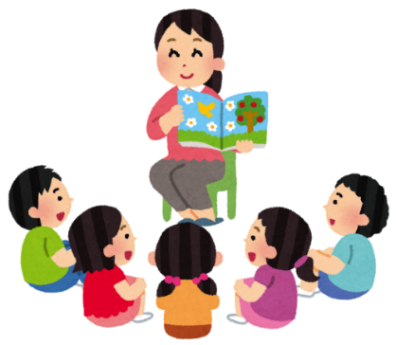 回日時テーマ講師111月6日（土）13：30～15：30読み聞かせ講座・わらべうたの役割・読み聞かせのコツ盛岡大学短期大学部丸山ちはや　氏211月20日（土）10：00～11：30図書講座・図書館についての基礎・技術講習（ブックカバー貼り）生涯学習課職員